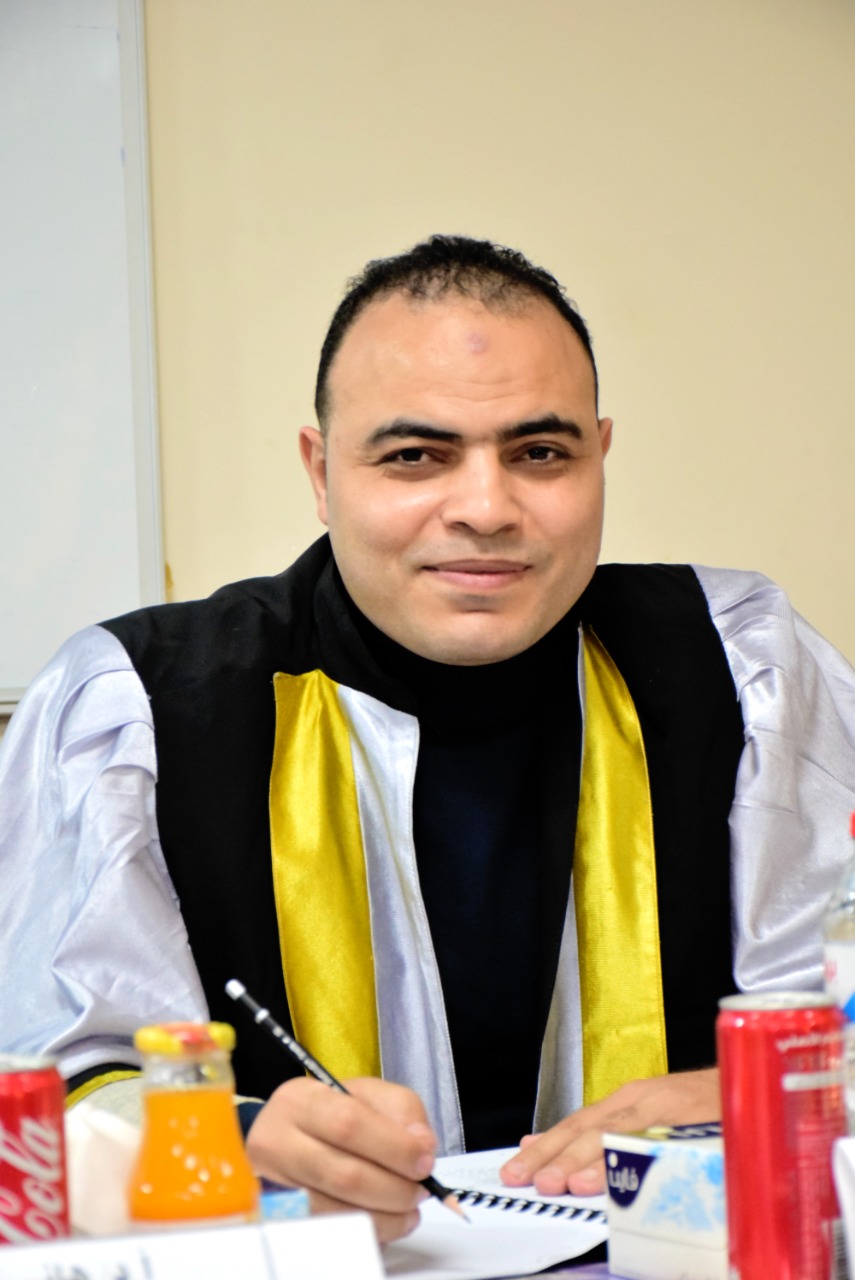   د / إبراهيم السيد إبراهيم موسي* البيانات الشخصيــة:* المؤهـــــلات العلمية والشــــهـــادات الحـــــاصل علــــيهـــا:* الدورات التدريبية والمؤتمرات والندوات والمحاضرات وورش العمل : * الخبرات الشخصية والعلمية:الاســــــــــــــــم الاســــــــــــــــم الجنسيةتاريخ الميـلادمكان المــيلادإبراهيم السيد إبراهيم موسي  إبراهيم السيد إبراهيم موسي  مصري01/01/1988كفر شكر- القليوبية العنوانكفر شكر – محافظة القليوبية كفر شكر – محافظة القليوبية كفر شكر – محافظة القليوبية كفر شكر – محافظة القليوبية الهاتف01225148697البريد الإلكترونيIbrahim.mosa@fped.bu.edu.egIbrahim.mosa@fped.bu.edu.egالوظيفةمدرس دكتور بقسم العلوم التربوية والنفسية والاجتماعية الجهةكلية التربية الرياضية – جامعة بنهاكلية التربية الرياضية – جامعة بنهامالمــــؤهـــــلتاريخهالتقديرالكليةالجامعة1بكالوريوس التربية الرياضية2009مممتاز مع مرتبة الشرف الأولالتربية الرياضيةجامعة بنها2ماجستير التربية الرياضية2014مالتربية الرياضيةجامعة بنها3دكتوراه الفلسفة في التربية الرياضية2017مالتربية الرياضيةجامعة بنهامالبرنامج تاريخه المركز أو الجهة 1دورة مساعدي قادة الوحدات الكشفية 2008الجمعية الإقليمية لفتيان الكشافة -والمقامة بإستاد بنها الرياضي 2دورة الجوانب المالية والقانونية 2022مركز تنمية قدرات أعضاء هيئة التدريس والقيادات بجامعة بنها3دورة بنوك الأسئلة والاختبارات الالكترونية 2022مركز تنمية قدرات أعضاء هيئة التدريس والقيادات بجامعة بنها4مهارات التواصل في أنماط التعليم المختلفة 2022مركز تنمية قدرات أعضاء هيئة التدريس والقيادات بجامعة بنها5دورة التحول الرقمي 2022مركز الخدمات الالكترونية والمعرفية 6دورة إدارة المواقع الالكترونية 2022مركز تنمية قدرات أعضاء هيئة التدريس والقيادات بجامعة بنها7دورة التقييم الذاتي والمراجعة الخارجية 2022مركز تنمية قدرات أعضاء هيئة التدريس والقيادات بجامعة بنها 8دورة توصيف البرامج وخرائط المنهج2015مركز ضمان الجودة والاعتماد بجامعة بنها9دورة المراجعة الخارجية2015مركز ضمان الجودة والاعتماد بجامعة بنها10دورة التقويم الذاتي 2015مركز ضمان الجودة والاعتماد بجامعة بنها11دورة التخطيط الإستراتيجي2015مركز ضمان الجودة والاعتماد بجامعة بنها12دورة التحليل الاحصائي باستخدام برنامج   SPS ""2015معهد الدراسات والبحوث الإحصائية بجامعة القاهرة13مؤتمر "تطبيق علوم الرياضة باستخدام التكنولوجيا الحديثة فى ضوء متطلبات سوق العمل"2015قسم التدريب الرياضي وعلوم الحركة كلية التربية الرياضية جامعة بنها14مؤتمر " التوجهات الفارماكولوجية لمستقبل الرياضة العربية"2012كلية التربية الرياضية جامعة طنطا15مؤتمر "المستحدثات المجتمعية وعلاقتها بممارسة الرياضة"2012كلية التربية الرياضية جامعة كفر الشيخ16مؤتمر "تطوير منظومة التدريب وضمان جودة التنمية المهنية والعمل المؤسسي" 2017مركز تنمية قدرات أعضاء هيئة التدريس والقيادات بجامعة بنها17المؤتمر الدولي لتطوير التعليم العالي في ضوء المتغيرات والمعايير العالمية 2019جامعة بنها18الملتقى الاول لوحدة ضمان الجودة "معا لاعتماد كلية التربية الرياضية جامعة بنها".2017كلية التربية الرياضية جامعة بنها19ورشة عمل للتدريب على "بنك المعرفة المصري "2016الادارة العامة للمكتبات بجامعة بنها20ورشة عمل عن التعريف بخدمات "وحدة تكنولوجيا المعلومات" بالكلية2015كلية التربية الرياضية جامعة بنهامالخـبـــرات1الطالب المثالي علي الكلية للعام الجامعي 2008- 2009م2أمين اللجنة الثقافية بالكلية للعام الجامعي 2008- 2009م3عضو فريق مشروع الفاعلية التعليمية بالكلية 2016م4منسق معيار الطلاب والخريجون بمعايير اعتماد كليات ومعاهد التعليم العالي عام 2018م5عضو بكنترول الفرقة الأولي للعام الجامعي (2018- 2019م)،(2019- 2020م)،(2020- 2021م)6عضو بكنترول الفرقة الثانية للعام الجامعي (2021- 2022م).7عضو لجنة خدمة المجتمع وتنمية البيئة بالكلية من العام الجامعي (2019- 2020م)، (2020- 2021م)، (2021- 2022م) 8عضو باللجان المختلفة لاختبارات القبول بكلية التربية الرياضية جامعة بنها منذ عام (2018م) وحتى تاريخه.9عضو لجنة المكتبات بالكلية من العام الجامعي (2022- 2023م).